Mechanical Wave Concepts of Thai High School Students: Comparing Learned and Unlearned Groups Supachoke Puttisanwimona and Sura Wuttipromb Corresponding author: Sura Wuttiprom (sura.w@ubu.ac.th)aScience Education, Faculty of Science, Ubon Ratchathani University, ThailandbDepartment of Physics, Faculty of Science, Ubon Ratchathani University, ThailandKeywords: students' conceptions, mechanical wave, Mechanical Wave Conceptual Survey, misconceptionsAbstractMechanical waves are one of the basic topics of physics; they are also the basis of various fields such as physical optics, geophysics, engineering, and medical physics. This study aims to investigate the mechanical wave concepts of Thai high school students. Participants were 150 grade 11 – 12 students from a high school in Songkhla Province, Thailand. They were divided into two groups. The first group consisted of 77 students – grade 12 who had already learned about mechanical waves, and the second group consisted of 73 students – grade 11 who had not yet learned about the topic. The main instrument was the Mechanical Wave Conceptual Survey  which consisted of 22 multiple-choice questions. The researchers also asked students to provide their reasoning for choosing their answers for each multiple-choice question. The survey was administered to students and they were given 50 minutes to complete it. Students’ answers and their reasoning were analyzed quantitatively and qualitatively. As a result, students’ responses were categorized into four main topics: 1) propagation; 2) superposition; 3) reflection; and 4) standing waves. Responses from both groups of students indicated the same misconceptions.IntroductionLearning mechanics of waves is important for a variety of reasons, some of which include: Understanding the natural world: Waves are fundamental to the functioning of many natural systems, from the motion of the oceans to the behavior of light and sound. Studying mechanics of waves helps us to better understand these systems and how they work . Technology and engineering: Waves are also critical to many modern technologies, such as telecommunications, medical imaging, and seismic detection. By understanding the mechanics of waves, we can design and build more advanced and effective technologies. Problem-solving: Learning mechanics of waves involves developing a range of analytical and problem-solving skills, such as mathematical modeling, data analysis, and experimentation. These skills can be applied to a wide range of other fields and challenges. Career opportunities: Finally, an understanding of mechanics of waves can be valuable in many careers, such as in engineering, physics, and geology. Mastery of this topic can open up a range of job opportunities and help one to be more competitive in the field.There are several common misconceptions about mechanics of waves in physics education research  some of which include: Waves are always visible: Many students believe that waves are always visible, like water waves, but this is not true. In fact, many waves are invisible, such as sound waves, radio waves, and X-rays. Waves move the medium: Some students think that waves move the medium they are traveling through, but this is also not accurate. Waves transfer energy through the medium, but they do not necessarily move the medium. Waves require a medium: While some waves do require a medium to travel through, such as sound waves, others do not, such as electromagnetic waves. Waves travel in a straight line: Some students believe that waves always travel in a straight line, but this is not true in all cases. Waves can be diffracted, reflected, or refracted, depending on the properties of the medium they are traveling through. Finally: wave speed is fixed: some students believe that the speed of a wave is always fixed, but this is not accurate. The speed of a wave might depend on a range of factors, such as the properties of the medium, the frequency of the wave, and the amplitude of the wave.The theory of conceptual change is a framework for understanding how learners modify or replace their existing ideas and understandings about a topic with new, more accurate, and scientifically valid concepts. In the context of physics education, conceptual change theory helps to explain why students often hold onto misconceptions and misunderstandings about physical phenomena, and how these misconceptions can be replaced with more scientifically accurate knowledge. According to conceptual change theory, students often develop their own personal theories or mental models about how the world works, based on their experiences and observations . These mental models can sometimes be incorrect or incomplete and may not align with scientific explanations of physical phenomena. When students encounter new information or experiences that challenge their existing mental models, they may experience cognitive conflict, confusion, or even resistance to new ideas. To promote conceptual change in physics education, instructors can use a variety of strategies to help students identify and revise their misconceptions . Some of these strategies include: Providing explicit instruction: by providing clear explanations, examples, and demonstrations, instructors can help students build accurate mental models of physical phenomena . Engaging in active learning: Active learning strategies, such as problem-based learning or inquiry-based learning, can help students to develop more accurate mental models by encouraging them to explore and test their ideas through hands-on experiences. Encouraging metacognition: By prompting students to reflect on their thinking and identify their own misconceptions, instructors can help students to become more aware of their own mental models and identify areas where revision is needed. Providing feedback: Feedback from instructors or peers can help students to identify and correct their misconceptions by providing them with information about the accuracy of their mental models. Overall, the theory of conceptual change provides a useful framework for understanding how learners construct and revise their knowledge about physical phenomena and can help instructors to design more effective physics education interventions. Herein, the misconceptions of students are investigated in this study, which will examine mechanical wave concepts by using the Mechanical Wave Conceptual Survey , the standard survey used in physics education research. The findings were provided to Thai high school students from Songkhla province, Thailand, and compared their responses between two groups: those who have previously learned the topic and those who had not. These misunderstandings will be used for finding methods, processes, or innovative tools that enhance the learning to achieve long-term understanding and change into the right concepts in the next chapter.Review LiteratureStudents’ conceptions and misconceptionsThe term “conception” in the sense refers to students’ knowledge about how the world works or how it is constituted, which is operative in different situations. . Purdie and Hattie  and Säljö  agree that students perceive learning in two qualitatively different ways. First, a surface conception of learning involves remembering and using information conceptions (the increase of knowledge, memorizing, and the acquisition of facts, procedures, and others, which can be retained and/or utilized in practice). Secondly, a deep conception of learning involves the understanding conception (the abstraction of meaning and an interpretative process aimed at the understanding of reality).Students have conceptions about physical phenomena before entering a physics class. The conceptions formed by students to explain physical phenomena may not agree with the models of physical phenomena scientists have developed based on experimentation . However, the students’ models may be valid in certain cases. In order for students to alter their conceptions to agree with experimental observations, it is necessary to understand their pre-conceptions and develop materials that will present them with experimental evidence that challenges their conceptions, compelling them to alter their conceptions .Misconceptions, on the other hand, defined as incorrect interpretations or misunderstandings of an idea, concept, or process, are often a large part of students’ prior knowledge . Misconceptions can be described in Barriers to Understanding Science , categorized as follows:Preconceived notions: forming an opinion prior to actual knowledge or experience. Non-scientific beliefs: from religious or mythical teachings.Conceptual misunderstandings: incomplete or over-simplified knowledge from previous science courses. Vernacular misconceptions: uncertainty about differences between the popular vs. the scientific use of words like work or theory. Factual misconceptions: falsities learned at an earlier time and retained.The development of students’ scientific concepts is considered an important goal of science teaching and learning management. Wuttiprom  said students encounter difficulties changing their preconceived ideas, which differ from accepted scientific theory; this is often called alternative conception or misconception and these ideas disrupt the learning process. Preconceived ideas can hinder the reception of new scientific concepts. The learning environment, including experience, and social and cultural aspects, can influence the reception of scientific concepts . Mechanical Wave Conceptual Survey (MWCS)In Physics Education Research (PER), examining learners' understanding of key concepts in physics content relies on standardized research tools. In 1998, Wittmann first created a device of this type called the Wave Diagnostic Test (WDT) in the form of open-ended questions . Subsequently, the test was developed by Apisit Tongchai and his colleagues between 2007 and 2009 over a 2-year period by using data from open-ended questions and additional interviews with the samples in Thailand and Australia . Based on the results of the research, the final version of a multiple-choice conceptual survey was created and called the Mechanical Waves Conceptual Survey (MWCS), in which standard statistical analysis showed that the survey is reliable and valid, using the Thai version in this study.Tongchai et al.  introduced the Mechanical Waves Conceptual Survey (MWCS) that evaluates university students' understanding of four main topics: propagation, superposition, reflection, and standing waves. This is the most important test of its kind to date. The test has 22 multiple-choice questions, 17 of them have a traditional multiple-choice format with different numbers of options (A – H) and five have a "two-tier" format: Questions 17, 18, 19, 21, and 22, which students have to choose an answer and one of justification for each question. Each question was given a score of 1 and 0 (out of 22 points). The multiple-choice questions considered the correct answer selection, whereas the two-tier questions need both the answer and justification correct to be scored. A grouping of main topics and subtopics of the MWCS are shown in Table 1.Table 1. Grouping of Main topics and subtopics of the MWCS.MethodologyThis study was a pre-experimental design with Thai students who studied in a high school in Songkhla Province, a school in the south of Thailand. Participants were categorized into two groups depending on students who learned and unlearned the topic of the wave. The instrument in this study used the MWCS in the Thai version . Data was collected from a total of 150 students in the first semester of the academic year 2022. The samples consisted of 77 Grade 12 students who have already learned about wave topics through the traditional method and another group of 73 Grade 11 students who have not yet learned this topic. Both groups of students were tested using the MWCS for the same 50 minutes. The collection of data obtained from the assessment was analyzed both quantitatively and qualitatively. The quantitative dimension analyzed the percentage of correct and incorrect answers of students and the average scores from this assessment in each group. The qualitative assessment, on the other hand, analyzed the content of the student's chosen answers, along with the student's rationale that may be further explained in each question item to provide students with ideas on the matter. The operating process in this study follows the principle of the Deming cycle . It consists of 4 steps: Plan (P), Do (D), Check (C), and Act (A), which are shown in Figure 1.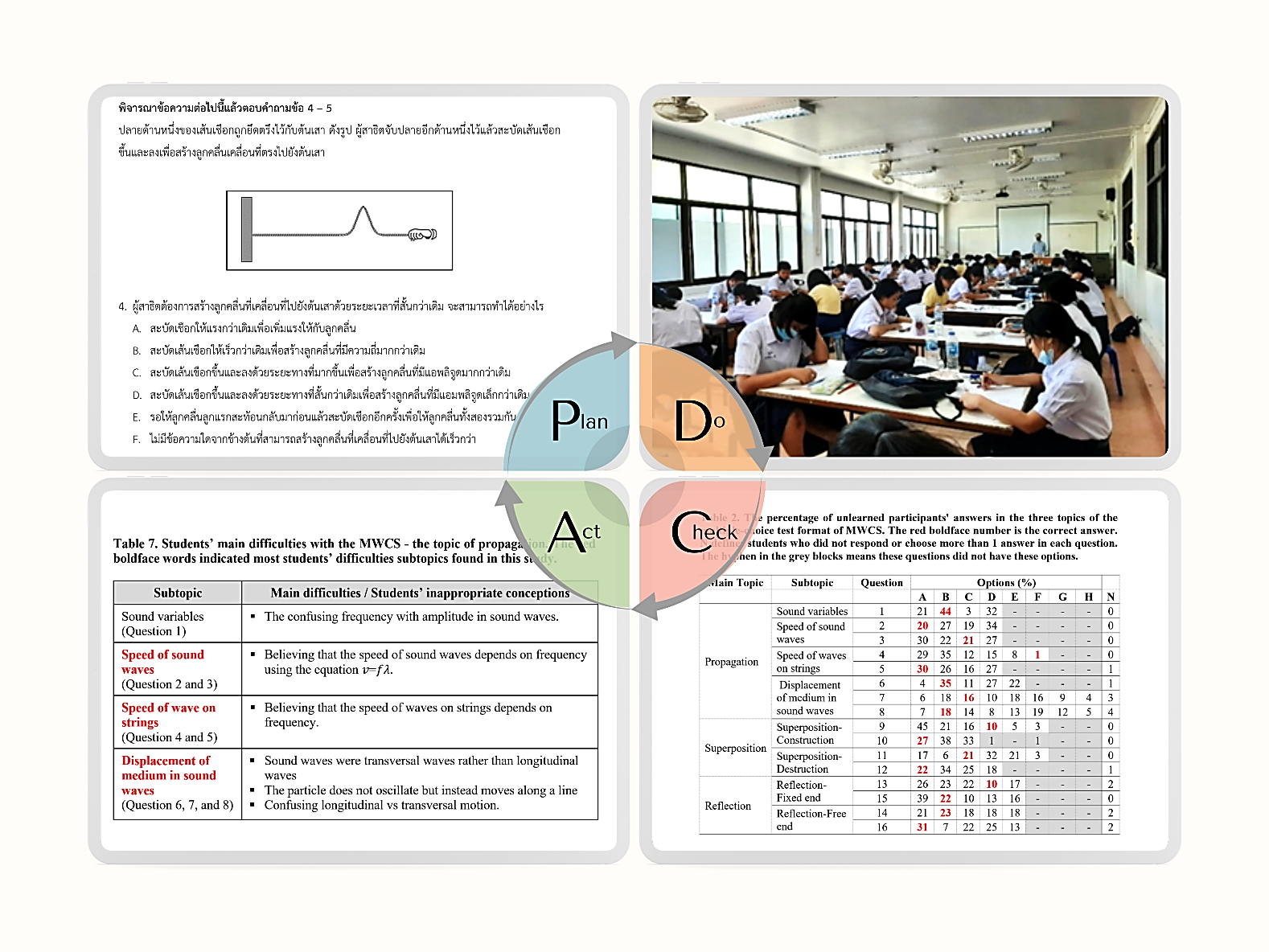 Figure 1. PDCA processes integrated into the pre-experimental research designAccording to Figure 1, a pre-experimental research design using PDCA processes was used in this study:Plan (P): The standard survey of MWCS was planned and prepared in the Thai version, which consists of 22 questions, for examining students.Do (D): The MWCS was done by each student group within 50 minutes, and then the data was collected by the researcher from this survey.Check (C): The students' answers were checked by the researcher for finding the percentage of students' performance in each topic and subtopic on MWCS.Act (A): The students’ main difficulties with the wave topic were analyzed from the students' answers and compared the student’s conceptual understanding between the learned and unlearned groups.FindingsStudents’ performance on MWCSAll students’ average scores obtained on the MWCS from this study (n = 150) is 4.69 (21.33%). Each student group shows that the average score of unlearned students (n = 77) is 4.05 (18.42%) whereas the average score of learned students (n = 73) is 5.37 (24.41%). Even if the average scores of groups were evaluated with the independent samples t-test showing that the learned group had an average score significantly higher than the unlearned (sig. < .05) both of them still have a low score of MWCS (< 50%), indicating that the test is difficult for all students. Moreover, the distribution of scores was significantly non-normal. These findings are shown in the tables below.Table 2. The percentage of unlearned participants' answers in the three topics of the multiple-choice test format of MWCS. The red boldface number is the correct answer. N defines students who did not respond or choose more than 1 answer in each question. The hyphen in the grey blocks means these questions did not have these options.Table 3. The percentage of unlearned participants' answers in the last topics of the 2-tier diagnostic format of MWCS – questions 17, 18, 19, 21, and 22 - except question 20. The red boldface is the correct answer. It also shows the five most frequently incorrect students’ answers. “Others” defines students who responded in less-frequent combination answers. N defines students who did not respond or choose more than 1 answer in each question. For example, “C-3” means the first “C” as the answer and the second “3” as the justification.Table 4. The percentage of learned participants' answers in the three topics of the multiple-choice test format of MWCS. The red boldface number is the correct answer. N defines students who did not respond or choose more than 1 answer in each question. The hyphen in the grey blocks means these questions did not have these options.Table 5. The percentage of learned participants' answers in the last topics of the 2-tier diagnostic format of MWCS – questions 17, 18, 19, 21, and 22 - except question 20. The red boldface is the correct answer. It also shows the five most frequently incorrect students’ answers. “Others” defines students who responded in less-frequent combination answers. N defines students who did not respond or choose more than 1 answer in each question. For example, “C-3” means the first “C” as the answer and the second “3” as the justification.Based on data from Tables 2 and 3, most students in the unlearned group chose the common correct answers for 6 out of 22 questions, accounting for 27.27% of responses. Similarly, in Tables 4 and 5, the learned group chose more than two of the common correct answers for 8 out of 22 questions, which was 36.36%. Despite this, both groups of students still answered less than half of the questions correctly. Questions 5 and 19 were correctly answered by both groups, while most other questions were answered incorrectly. In analyzing the data from all four tables, no significant differences were found in the trends of the students' answers. It appears that a considerable number of students in both groups did not provide additional reasons for their answers, even though space was provided for explanations in the assessment. Instead, they relied solely on the given options, and this behavior is evident in the sample student answer sheet in the supplementary material. This suggests that some students may have guessed the answers or misunderstood the content, which will be discussed further in the next section.Students’ main difficulties with MWCSFor all results of the student's performance on MWCS, we evaluated the data considering the correct and incorrect answers in both learned and unlearned groups. The data were focused on the most correct and wrong answers chosen by participants of two groups. This data indicated the students' main difficulties with MWCS in each main topic and subtopic, shown in Table 6. The checkmark is defined as the correct answer chosen by most students, on the other hand, the cross is interpreted as the wrong answer chosen by most students. Table 6. The most difficult questions for the learned and unlearned groups.Table 6 illustrated the 10 most difficult questions for learned and unlearned students, it notes that they come primarily from two main topics. Questions 2, 3, 4, and 8 are from propagation, and questions 18, 20, 21, and 22 are from the standing wave. In addition, questions 9 and 15 fall under each topic of superposition and reflection, respectively. These findings can be divided into four major categories of mechanical wave misconceptions, with the average percentage of misconceptions (equal to 100% - average percentage of correct answers for each main topic in Table 2-5) shown in Figure 2. 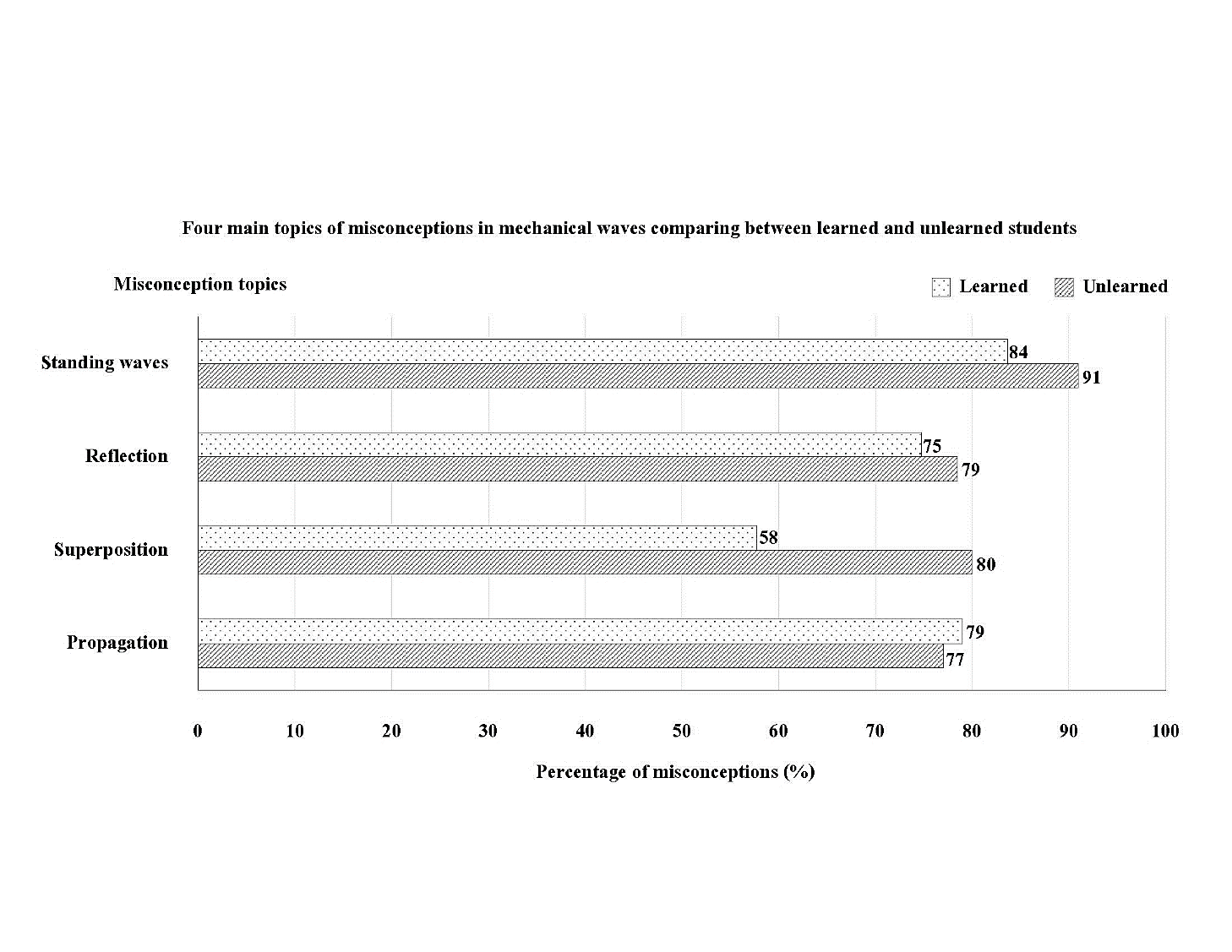 Figure 2. The percentage of mechanical wave misconceptions of four main topics.Figure 2 indicated that there is still a high percentage of misunderstanding about mechanical wave contents in both groups (more than 55%). Except for the superposition topic, the graph shows that the percentage of misconceptions between learned and unlearned groups is not significantly different. Considering the main topics, it was found that students who had not yet learned (blue bar) also had more misunderstandings than learned students (orange bar) to three topics (superposition, reflection, and standing wave), except for the topic propagation. In this topic, the percentage of misconceptions among the students who had learned was higher than another, but it was not more different. (79% of learned and 77% of unlearned). This showed that students who had not yet learned waves overall had higher misunderstandings than those who had learned it. The main topics that were problematic for both groups of students were sorted by percentage of misconceptions as the most problematic topic was standing wave, followed by propagation, reflection, and superposition, respectively.DiscussionThe study analyzed responses from both groups of students on the MWCS (Tables 2 – 5) and conducted content analysis on their reasons provided in some questions. Misunderstandings and inappropriate conceptions were identified, categorized by question topics and subtopics within the four main waves topics (Tables 7 – 10). These misconceptions were consistent across both learner groups. Detailed student responses and ideas can be found in Supplementary Material B.Table 7. Students’ main difficulties with the MWCS - the topic of propagation. The red boldface words indicated most students’ difficulties subtopics found in this study.Table 8. Students’ main difficulties with the MWCS - the topic of superposition. The red boldface words indicate the subtopics students found most difficult in this study. Table 9. Students’ main difficulties with the MWCS - the topic of reflection. The red boldface words indicate the subtopics students found most difficult in this study. Table 10. Students’ main difficulties with the MWCS - the topic of standing waves. The red boldface words indicated the subtopics students found most difficult in this study. Tables 7 and 10 revealed the most challenging questions for both learned and unlearned students, covering propagation and standing waves, along with specific subtopics. These findings align with previous research by Barniol and Zavala , which showed these topics as difficult for university students despite learning them in high school. Tables 8 and 9 further identified misconceptions about Superposition-Construction (Question 9) and Fixed-end reflection (Question 15). While students grasped principles, visualization posed difficulties. Only two subtopics had a majority of correct answers: Speed of wave on strings (Question 5) and Transverse standing waves on a string (Question 19). However, the overall proportion of correct answers for these subtopics remained below 40%.Figure 2 shows a high percentage of misunderstanding about mechanical wave concepts in both groups. The study identifies prior knowledge as a challenge for unlearned students and traditional teaching methods as a hindrance for the learned group. These misunderstandings stem from past experiences and teaching approaches that prioritize knowledge transfer rather than student engagement . To improve learning outcomes, science education should adopt active learning methods like the 5E Teaching model, Interactive simulation, Interactive Lecture Demonstrations, and Heterogeneous lecturing styles, which can address pre-existing misconceptions and minimize their formation . The study's findings demonstrate that a significant number of students, especially those in grade 12, retain misconceptions about the topic even after instruction. This suggests that their learning is primarily driven by rote memorization rather than genuine comprehension, leading to only short-lived understanding . Moreover, the prevalence of these misconceptions persists over time, possibly due to the traditional classroom approach that heavily relies on lectures, promoting memorization rather than deeper understanding. These intriguing results underscore the importance of using these findings as a foundation for further research, with the aim of developing effective strategies or tools to foster long-term, meaningful understanding in students, while also rectifying the prevalent misunderstandings .ConclusionThese preliminary results attractively evidenced that the mechanical wave concept of learners may be influenced by prior knowledge, experience, and teaching method. Particularly, instructional styles also had a long-term impact on student understanding, as clearly shown by the percentage of misconception, with no significant difference in both student groups (learned and unlearned). Hence, teaching method modification or new educational intervention may improve meaningful student understanding more than the traditional approach. These are our interests for future studies. AcknowledgmentsThe authors would like to thank all participating students and all colleagues. Thanks to the contributions of the faculty members of Science Education, Faculty of Science, Ubon Ratchathani University, Thailand for providing in parts support to this study.ReferencesAlauddin, N., & Yamada, S. (2019). Overview of Deming Criteria for Total Quality Management Conceptual Framework Design in Education Services. Journal of Engineering and Science Research, 3(5), 12–20. https://doi.org/10.26666/rmp.jesr.2019.5.3Barniol, P., & Zavala, G. (2017). The mechanical waves conceptual survey: An analysis of university students’ performance, and recommendations for instruction. Eurasia Journal of Mathematics, Science and Technology Education, 13(3), 929–952. https://doi.org/10.12973/eurasia.2017.00651aCommittee on Undergraduate Science Education. (1997). Misconceptions as barriers to understanding science. Science teaching reconsidered: A hand book. In Science Teaching Reconsidered. National Academies Press. https://doi.org/10.17226/5287Deming, W. E. (2018). Out of the Crisis. reissue, Mit Press.Deslauriers, L., & Wieman, C. (2011). Learning and retention of quantum concepts with different teaching methods. Physical Review Special Topics - Physics Education Research, 7(1), 010101. https://doi.org/10.1103/PhysRevSTPER.7.010101Dykstra JR., D. I., Boyle, C. F., & Monarch, I. A. (1992). Studying conceptual change in learning physics. Science Education, 76(6), 615–652. https://doi.org/10.1002/sce.3730760605Georgiou, H., & Sharma, M. D. (2020). Engaging science academics with evidence based practices: Use of concept inventories in chemistry and physics across eight universities. International Journal of Innovation in Science and Mathematics Education, 28(4), 28–43.Hewson, M. G., & Hewson, P. W. (1983). Effect of instruction using students’ prior knowledge and conceptual change strategies on science learning. Journal of Research in Science Teaching, 20(8), 731–743. https://doi.org/10.1002/tea.3660200804Jaisuk, Y., Tipparach, U., & Tanahoung, C. (2010). Developing Students’ Conceptions of Mechanical Waves for Mattayomsuksa V Students Using CIPPA Model. Journal of Research Unit on Science, Technology and Environment for Learning, 1(2), 85–93.Kryjevskaia, M., Stetzer, M. R., & Heron, P. R. L. (2012). Student understanding of wave behavior at a boundary: The relationships among wavelength, propagation speed, and frequency. American Journal of Physics, 80(4), 339–347. https://doi.org/10.1119/1.3688220Laws, P., Sokoloff, D., & Thornton, R. (1999). Promoting Active Learning Using the Results of Physics Education Research. UniServe Science News, 13, 14–19.Luft, J. A., & Roehrig, G. H. (2007). Capturing Science Teachers’ Epistemological Beliefs: The Development of the Teacher Beliefs Interview. Electronic Journal of Science Education, 11(2), 38–63. http://ejse.southwestern.eduMarrs, K. A., Blake, R. E., & Gavrin, A. D. (2003). Use of Warm Up Exercises in Just-in-Time Teaching to Determine Students Prior Knowledge and Misconceptions in Biology, Chemistry, and Physics. Journal of College Science Teaching, 33, 42–47.Nicetas, G., Villarino, B., & Villarino, G. (2018). Students’ Alternative Conceptions and Patterns of Understanding Concerning Electric Circuits. International Journal of Innovation in Science and Mathematics Education, 26(4), 49–70.O’Neil, K. K. (1993). An Evaluation of Student Retention Efforts at a Small College. NASPA Journal, 31(1), 36–40. https://doi.org/10.1080/00220973.1993.11072335Purdie, N., & Hattie, J. (2002). Assessing Students’ Conceptions of Learning. Australian Journal of Educational and Developmental Psychology, 2, 17–32.Redish, E. F. (2004). Teaching Physics with the Physics Suite. Wiley.Rita, S., & Lakshmi, K. (2009). Mechanics of How to Apply Deming’s PDCA Cycle to Management Education. SSRN Electronic Journal. https://doi.org/10.2139/ssrn.1353763Saljo, R. (1979). Learning in the Learner’s Perspective. I. Some Common-Sense Conceptions. No. 76 [microform] / Roger Saljo (G. Univ. (Sweden). Inst. of Education, Ed.). Distributed by ERIC Clearinghouse.Sangpradit, T. (2015). Student Alternative Conceptions in Physics. Journal of Education Naresuan University, 17(4), 202–209.Sarı, U., Hassan, A. H., Güven, K., Ömer, &, & Şen, F. (2017). Effects of the 5E Teaching Model Using Interactive Simulation on Achievement and Attitude in Physics Education. International Journal of Innovation in Science and Mathematics Education, 25(3), 20–35.Sayre, E. C., Franklin, S. V., Dymek, S., Clark, J., & Sun, Y. (2012). Learning, retention, and forgetting of Newton’s third law throughout university physics. Physical Review Special Topics - Physics Education Research, 8(1), 010116. https://doi.org/10.1103/PhysRevSTPER.8.010116Semb, G. B., Ellis, J. A., & Araujo, J. (1993). Long-term memory for knowledge learned in school. Journal of Educational Psychology, 85(2), 305–316. https://doi.org/10.1037/0022-0663.85.2.305Şen, Ö. F., & Sarı, U. (2018). From Traditional To Reform-Based Teaching Beliefs and Classroom Practices of Elementary Science Teachers. International Journal of Innovation in Science and Mathematics Education, 26(6), 76–95.Shyng, J.-H. (2021). The Practice of Deming Cycle Improvement Mechanism in Climate Change Environmental Education. Journal of Contemporary Educational Research, 5(8), 205–214. https://doi.org/10.26689/jcer.v5i8.2463Thornton, R. K., & Sokoloff, D. R. (1998). Assessing student learning of Newton’s laws: The Force and Motion Conceptual Evaluation and the Evaluation of Active Learning Laboratory and Lecture Curricula. American Journal of Physics, 66(4), 338–352. https://doi.org/10.1119/1.18863Tongchai, A., Arayathanitkul, K., & Soankwan, C. (2007). The persistence of students’ alternative conceptions in wave propagation. In Proceeding of The Australian Conference on Science and Mathematics Education, 189–191.Tongchai, A., Sharma, M. D., Johnston, I. D., Arayathanitkul, K., & Soankwan, C. (2009). Developing, Evaluating and Demonstrating the Use of a Conceptual Survey in Mechanical Waves. International Journal of Science Education, 31(18), 2437–2457. https://doi.org/10.1080/09500690802389605Tongchai, A., Sharma, M. D., Johnston, I. D., Arayathanitkul, K., & Soankwan, C. (2011). Consistency of students’ conceptions of wave propagation: Findings from a conceptual survey in mechanical waves. Physical Review Special Topics - Physics Education Research, 7(2), 020101. https://doi.org/10.1103/PhysRevSTPER.7.020101Tongchai, A., Sharma, M., Johnston, I., & Arayathanitkul, K. (2008). Students’ conceptual knowledge of mechanical waves across different backgrounds and cultures. In A. Hugman & K. Placing (Eds.), In Proceedings of The Australian Conference on Science and Mathematics Education. (pp. 121–126). UniServe Science, The University of Sydney.Wittmann, M. C. (1998). Making Sense of How Students Come to an Understanding of Physics: An Example from Mechanical Waves. University of Maryland.Wittmann, M. C. (2002). The object coordination class applied to wave pulses: Analysing student reasoning in wave physics. International Journal of Science Education, 24(1), 97–118. https://doi.org/10.1080/09500690110066944Wittmann, M. C., Steinberg, R. N., & Redish, E. F. (1999). Making sense of how students make sense of mechanical waves. The Physics Teacher, 37(1), 15–21. https://doi.org/10.1119/1.880142Wuttiprom, S. (2018). A Comparison of Students’ Understanding of Concepts in Fluid Mechanics through Peer Instruction and the T5 Learning Model. In International Journal of Innovation in Science and Mathematics Education (Vol. 26, Issue 5).CategoryMain TopicSubtopicQuestion item1PropagationSound variables11PropagationSpeed of sound waves21PropagationSpeed of sound waves31PropagationSpeed of waves on strings41PropagationSpeed of waves on strings51PropagationDisplacement of medium in sound waves61PropagationDisplacement of medium in sound waves71PropagationDisplacement of medium in sound waves82SuperpositionSuperposition-Construction92SuperpositionSuperposition-Construction102SuperpositionSuperposition-Destruction112SuperpositionSuperposition-Destruction123ReflectionReflection-Fixed end133ReflectionReflection-Fixed end153ReflectionReflection-Free end143ReflectionReflection-Free end164Standing wavesTransverse standing waves in strings174Standing wavesTransverse standing waves in strings184Standing wavesTransverse standing waves in strings194Standing wavesLongitudinal standing waves in sound204Standing wavesLongitudinal standing waves in sound214Standing wavesLongitudinal standing waves in sound22Main TopicSubtopicQuestionOptions (%)Options (%)Options (%)Options (%)Options (%)Options (%)Options (%)Options (%)ABCDEFGHNPropagationSound variables12144332----0PropagationSpeed of sound waves220271934----0PropagationSpeed of sound waves330222127----0PropagationSpeed of waves on strings42935121581--0PropagationSpeed of waves on strings530261627----1Propagation Displacement of medium in sound waves6435112722---1Propagation Displacement of medium in sound waves761816101816943Propagation Displacement of medium in sound waves871814813191254SuperpositionSuperposition-Construction94521161053--0SuperpositionSuperposition-Construction102738331-1--0SuperpositionSuperposition-Destruction111762132213--0SuperpositionSuperposition-Destruction1222342518----1ReflectionReflection-Fixed end132623221017---2ReflectionReflection-Fixed end153922101316---0ReflectionReflection-Free end142123181818---2ReflectionReflection-Free end16317222513---2Main topicSubtopicQuestionOptions (%)Options (%)Options (%)Options (%)Options (%)Options (%)Options (%)Standing wavesTransverse standing waves in strings17C-3A-1A-2B-3B-2B-4OthersStanding wavesTransverse standing waves in strings171613108828Standing wavesTransverse standing waves in strings18B-4A-3A-4C-1B-3B-1OthersStanding wavesTransverse standing waves in strings21141397531Standing wavesTransverse standing waves in strings19B-3B-4C-1A-3A-4A-1OthersStanding wavesTransverse standing waves in strings25161466429Standing wavesLongitudinal standing waves in sound20ABCDEFNStanding wavesLongitudinal standing waves in sound925454332Standing wavesLongitudinal standing waves in sound21B-4B-1A-2A-3B-3C-4OthersStanding wavesLongitudinal standing waves in sound21171054142Standing wavesLongitudinal standing waves in sound22C-5C-3C-4C-2A-1B-2OthersStanding wavesLongitudinal standing waves in sound2613864340Main TopicSubtopicQuestionOptions (%)Options (%)Options (%)Options (%)Options (%)Options (%)Options (%)Options (%)ABCDEFGHNPropagationSound variables11238743----0PropagationSpeed of sound waves21055278----0PropagationSpeed of sound waves315452711----2PropagationSpeed of waves on strings41738191583--0PropagationSpeed of waves on strings534211827----0Propagation Displacement of medium in sound waves672036298---0Propagation Displacement of medium in sound waves714122071971911Propagation Displacement of medium in sound waves861652110271041SuperpositionSuperposition-Construction9302282947--0SuperpositionSuperposition-Construction10552520-----0SuperpositionSuperposition-Destruction111820341810---0SuperpositionSuperposition-Destruction1251261112----0ReflectionReflection-Fixed end13103083814---0ReflectionReflection-Fixed end15371572714---0ReflectionReflection-Free end141026123022---0ReflectionReflection-Free end16224291827---0Main topicSubtopicQuestionOptions (%)Options (%)Options (%)Options (%)Options (%)Options (%)Options (%)Standing wavesTransverse standing waves in strings17B-4C-3A-2B-2A-3A-1OthersStanding wavesTransverse standing waves in strings34141276423Standing wavesTransverse standing waves in strings18B-4A-3A-4C-1B-3C-2OthersStanding wavesTransverse standing waves in strings201815108821Standing wavesTransverse standing waves in strings19B-3B-4A-3A-4C-2B-2OthersStanding wavesTransverse standing waves in strings2919877525Standing wavesLongitudinal standing waves in sound20ABCDEFNStanding wavesLongitudinal standing waves in sound633449710Standing wavesLongitudinal standing waves in sound21B-4A-2B-5B-1C-5C-4OthersStanding wavesLongitudinal standing waves in sound20101088836Standing wavesLongitudinal standing waves in sound22C-3C-2C-5C-4B-2B-3OthersStanding wavesLongitudinal standing waves in sound251814118420CategoryMain TopicSubtopicQuestion itemLearnedUnlearned1PropagationSound variables11PropagationSpeed of sound waves21PropagationSpeed of sound waves31PropagationSpeed of waves on strings41PropagationSpeed of waves on strings51PropagationDisplacement of medium in sound waves61PropagationDisplacement of medium in sound waves71PropagationDisplacement of medium in sound waves82SuperpositionSuperposition-Construction92SuperpositionSuperposition-Construction102SuperpositionSuperposition-Destruction112SuperpositionSuperposition-Destruction123ReflectionReflection-Fixed end133ReflectionReflection-Fixed end153ReflectionReflection-Free end143ReflectionReflection-Free end164Standing wavesTransverse standing waves in strings174Standing wavesTransverse standing waves in strings184Standing wavesTransverse standing waves in strings194Standing wavesLongitudinal standing waves in sound204Standing wavesLongitudinal standing waves in sound214Standing wavesLongitudinal standing waves in sound22SubtopicMain difficulties / Students’ inappropriate conceptionsSound variables(Question 1)The confusing frequency with amplitude in sound waves.Speed of sound waves(Question 2 and 3)Believing that the speed of sound waves depends on frequency using the equation 𝑣=𝑓𝜆. Speed of wave on strings(Question 4 and 5)Believing that the speed of waves on strings depends on frequency. Displacement of medium in sound waves(Question 6, 7, and 8)Sound waves were transversal waves rather than longitudinal waves The particle does not oscillate but instead moves along a line Confusing longitudinal vs transversal motion.SubtopicMain difficulties / Students’ inappropriate conceptionsSuperposition-Construction (Question 9 and 10)Lacks the precision to be considered correct Choosing an answer which demonstrates the lack of a complete understandingSuperposition-Destruction (Question 11 and 12)Considering that waves will become smaller because they lose energy when collidingSubtopicMain difficulties / Students’ inappropriate conceptionsFixed-end (Question 13 and 15)With no vertical inversion which means a pulse with an incorrect leading edge (both types)In the complete reflections (both types), choose a reflected pulse on the correct side of the string but with no vertical inversionIn the half-reflections (both types), choose a half-reflected pulse on the same side of the string as the complete reflected pulse Think of a pulse reflected on the right side of the string (both types).Free-end  (Question 14 and 16)With no vertical inversion which means a pulse with an incorrect leading edge (both types)In the complete reflections (both types), choose a reflected pulse on the correct side of the string but with no vertical inversionIn the half-reflections (both types), choose a half-reflected pulse on the same side of the string as the complete reflected pulse Think of a pulse reflected on the right side of the string (both types).SubtopicMain difficulties / Students’ inappropriate conceptionsTransverse standing waves on a string (Question 17, 18, and 19)A justification errorsTo predict the opposite of the correct answer, but to select the correct justification Predicting and giving justifications regarding the changes in the wavelength of the harmonic when, in the physical situation, the frequency, the tension, and the density are changed.Longitudinal standing waves in sound (Question 20, 21, and 22)Had difficulties with the shape of the wavelength Comparing the wavelengths of the same harmonic in the same tube Knew that the wavelength changed but did not understand the way in which it had changed Confusing displacement nodes with pressure nodes and displacement antinodes with pressure antinodes.